NASTAVA  3.4.2020.G. – PETAKDragi  učenici  i  roditelji , evo  nas  na  kraju  3.  tjedna  nastave  na  daljinu. Bili  ste  vrijedni  i  aktivni   te  ću  vas  nagraditi  time  da  nemate  zadaće  za  ovaj  vikend. Naravno  svi  koji  još  nisu  napravili  zadaće  zadane  ovog  tjedna  neka  ih  naprave  i  pošalju  prema  određenom  roku.  NEOBAVEZNA  ZADAĆA -  ZA  ONE  KOJI  ŽELE  I  MOGU !  Napisati  šaljivu  pjesmu  -  slobodna  tema   ili  naslikati / nacrtati  neku  šaljivu  sliku / strip Otplesati  zumbu  -  link  za  zumbuhttps://www.youtube.com/watch?v=q0U1A7ovy3Ihttps://www.youtube.com/watch?v=dkH1nZkkNbYhttps://www.youtube.com/watch?v=ymigWt5TOV8OBAVEZNA  ZADAĆA  ZA  SVE – ODMORITI  SE , DRUŽITI  U  KRUGU  OBITELJI ! 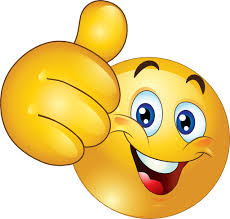 